Publicado en Madrid,  el 21/06/2016 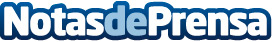 A debate la responsablidad y la gestión de riesgos en la prevención del blanqueo de capitalesControlCapital.Net reúne el 29 de junio en Madrid a 130 responsables de la prevención del blanqueo. Estudiarán las novedades normativas y mejores prácticas con representantes de la Secretaría General del Tesoro y Sepblac. Los asistentes, de entidades asociadas a AEB, CECA, UNESPA, UNACC y ANAED, debatirán sobre los riesgos de sanciones y de responsabilidad penal de las personas jurídicas, así como las guías de los reguladores sobre riesgos geográficos, indicadores de corrupción y canales no presenciales Datos de contacto:María DomínguezNota de prensa publicada en: https://www.notasdeprensa.es/a-debate-la-responsablidad-y-la-gestion-de Categorias: Derecho Finanzas Madrid Eventos Seguros http://www.notasdeprensa.es